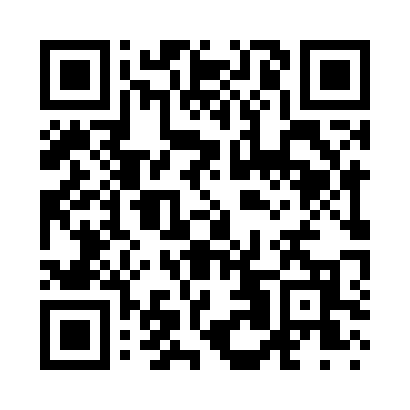 Prayer times for Carsons Corner, Missouri, USAMon 1 Jul 2024 - Wed 31 Jul 2024High Latitude Method: Angle Based RulePrayer Calculation Method: Islamic Society of North AmericaAsar Calculation Method: ShafiPrayer times provided by https://www.salahtimes.comDateDayFajrSunriseDhuhrAsrMaghribIsha1Mon4:235:551:175:118:3910:112Tue4:245:551:175:118:3910:113Wed4:255:561:185:118:3910:104Thu4:255:561:185:128:3910:105Fri4:265:571:185:128:3910:106Sat4:275:581:185:128:3810:097Sun4:285:581:185:128:3810:098Mon4:285:591:185:128:3810:089Tue4:295:591:195:128:3810:0710Wed4:306:001:195:128:3710:0711Thu4:316:011:195:128:3710:0612Fri4:326:011:195:128:3610:0613Sat4:336:021:195:128:3610:0514Sun4:346:031:195:128:3510:0415Mon4:356:031:195:128:3510:0316Tue4:366:041:195:128:3410:0217Wed4:376:051:195:128:3410:0218Thu4:386:061:205:128:3310:0119Fri4:396:061:205:128:3210:0020Sat4:406:071:205:128:329:5921Sun4:416:081:205:128:319:5822Mon4:426:091:205:128:309:5723Tue4:436:101:205:128:309:5624Wed4:446:101:205:128:299:5525Thu4:456:111:205:118:289:5326Fri4:476:121:205:118:279:5227Sat4:486:131:205:118:269:5128Sun4:496:141:205:118:259:5029Mon4:506:141:205:118:249:4930Tue4:516:151:205:108:249:4731Wed4:526:161:205:108:239:46